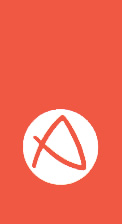 ARCHEOCLUB  D’ITALIASede di Torre Annunziata “Mario Prosperi”Ente Morale ric. Con D.P.R. 24 Luglio 1986 n.565                         Un  movimento di opinione pubblica al servizio dei Beni Culturali                             L’Archeoclub d’Italia-sede di Torre Annunziata “Mario Prosperi”                                        Con il patrocinio del Comune di Torre Annunziata                                                                             organizza                                                                  Incontri di archeologiaGli incontri si terranno dalle ore 17.00 alle ore 18.30 presso l’Istituto comprensivo V.Alfieri  e presso il Liceo Pitagora-Croce di Torre Annunziata  secondo il seguente calendario:16 marzo   Istituto comprensivo V.Alfieri -  Luciana Jacobelli -  archeologa, docente Università del Molise                 “Le decorazioni pittoriche della villa romana di Positano”23 marzo   Liceo Pitagora-Croce -  Luigi Buffone -  assistente tecnico-scientifico Laboratorio R.A. Pompei              “La collezione naturalistica del Laboratorio di Ricerche Applicate di Pompei”29 marzo   Liceo Pitagora-Croce  -  Salvatore Ciro Nappo -  archeologo                    “Un mitreo a  Tarquinia  :  storia di un sequestro”5 aprile   Liceo Pitagora-Croce -  Linda Solino – presidente  Gruppo archeologico “Terramare 3000”                 “Principi, guerrieri, regine e sacerdotesse nella valle del Sarno tra protostoria e storia”11 aprile  Liceo Pitagora-Croce -  Lucia Oliva – studiosa e divulgatrice di cultura locale vesuviana                  “Sulle tracce di Maxima”28 aprile  Liceo Pitagora-Croce  - Mario Grimaldi – archeologo, docente Università Suor Orsola Benincasa                    “Pictores. Mani d’artista”3 maggio  Liceo Pitagora-Croce    –  Daniele Petrella – archeologo terrestre e subacqueo, presidente IRIAE
     Università degli Studi di Napoli "L'Orientale" - Direttore della Missione Archeologica Italiana in Giappone                    "La Flotta Perduta di Kubilai Khan: una scoperta che ha cambiato la storia"30 aprile  ore 9.00 Visita a Pompei “Tra case e impianto idrico” a cura di Salvatore Ciro Nappo                    (prenotazione obbligatoria) ingresso da porta Stabia (piazza Porta Marina Inferiore)7 maggio  ore 10.30 Visita al Museo dell’Identità – Torre Annunziata – a cura dell’Archeoclub di Torre                        Annunziata e del Gruppo storico oplontino – (prenotazione obbligatoria)La partecipazione agli Incontri di archeologia dà accesso al credito scolastico                                                  Mirella Azzurro  Presidente Archeoclub d’Italia-sede di Torre Annunziata “Mario Prosperi”